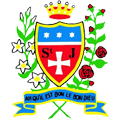 School Games Events Summer 2022As detailed in the School Newsletter, there have been a wide range of School Games events this term.  St Julie’s are part of the St Helens School Games Programme, as this allows many of our children to take part in inter-school sporting events. This year there has been a shift towards engaging more and different young people in their programme of events.  Consequently, events will now be classified in three different ways:  CELEBRATE, INSPIRE or ASPIRE. Celebrate:   events are focused on fun and enjoyment of participants to encourage participation.  Inspire: participants will develop sport specific skills and increase motivation within the sport.  Aspire: events are competitive with recognition of participants for their sporting performance.